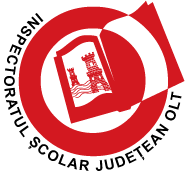 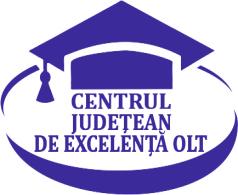 INSPECTORATUL ȘCOLAR JUDEȚEAN OLTCENTRUL JUDEȚEAN DE EXCELENȚĂ OLT							         Nr508/28.12.2021GRAFICUL DESFĂȘURĂRII CONCURSULUI/EXAMENULUI PENTRU POSTUL DE ADMINISTRATOR FINANCIARDirector,Prof. ________________Str. Ecaterina Teodoroiu, nr. 8B, Slatina, 230015, jud. Olt                         Str.Ionascu, Nr.38 Slatina, 230022, jud. Olt                                                                                                                                                                                                                                                                                                    E/mail ISJ: secretariat@isjolt.ot.edu.ro	                                               E-mail: centrujudeteanexcelentaolt@gmail.comTel: +40 (0)249 410927                                                                       Etapa de concurs/examenData/perioadaObservațiiPublicarea anunțului28.12.2021Avizier, Monitorul Oficial ,Site CCDDepunerea dosarelor de încriere28.12.2021 – 11.01.2022La Secretariatul unității, zilnic de luni pana vineri, interval orar 9,00-14,00Constituirea Comisiei de concurs, respectiv de soluționare a contestațiilor27.12.2021Validare CA al unitățiiVerificarea și validarea dosarelor13.01.2022Comisia de concurs, selectează, verifică și validează dosarele de concursAfisarea rezultatelor selectării dosarului de înscriere21.01.2022La sediul unității,- ora 12,00Depunere contestatii la rezultatul selecției dosare22.01.2022Secretariatul unității, între orele 13,00-16,00Afisarea rezultatelor la contestații23.01.2022La sediul unității,- ora 14,00Susținerea concursului/examenului19.01.202221.01.202221.01.2022La sediul unității:                                    Ora 11,00-Probă scrisă   Ora 11-Proba practica       Ora 14- Interviu Afisarea rezultatelor ora 18                  Depunere contestații proba scrisă22.01.2022Secretariatul unității, între orele 13,00-16,00Afisarea rezultatelor la contestații23.01.2022Secretariatul unității, ora 14,00Susținerea probei de interviu21.01.2022Între orele 14-16Depunere contestații interviu22.01.2022Între orele 10,00 – 12,00Afisarea rezultatelor la contestații23.01.2022La sediul unității,- ora 14,00Afișarea rezultatelor finale27.10.2021La sediul unității, ora 14,00Prezentarea la post a candidatului admis pentru  încheierea și semnarea contractului individual de muncă29.10.2021La  secretariatul unității